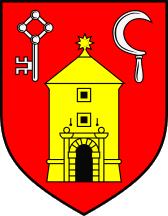 Grad OzaljPredlaganje programa vjerskih zajednica Grada Ozlja za 2021. godinuUpute za prijaviteljeDatum objave natječaja: 02. studenog 2021. godineRok za dostavu prijava: 02. prosinca 2021. godineSadržajNATJEČAJ ZA PRIJAVU PROJEKATA VJERSKIH ZAJEDNICA ZA OSTVARIVANJE PRAVA NA FINANCIJSKE POTPORE UNATJEČAJ ZA PRIJAVU PROJEKATA VJERSKIH ZAJEDNICA ZA OSTVARIVANJE PRAVA NA FINANCIJSKE POTPORE U OKVIRU RASPOLOŽIVIH SREDSTAVA IZ PRORAČUNA GRADA OZLJA ZA 2021. GODINUOPIS PROBLEMA ČIJEM SE RJEŠAVANJU ŽELI DOPRINIJETI OVIM NATJEČAJEMOvim Natječajem Grad Ozalj želi pružiti dodatni poticaj vjerskim zajednicama stvaranjem uvjeta koji će doprinijeti zadovoljavanju javnih potreba te podizanju kvalitete života. Na postupak objavljivanja i provedbe Natječaja za predlaganje programa vjerskih zajednica Grada Ozlja za 2021. godinu (u daljnjem tekstu: Natječaj) primjenjuju se odgovarajuće odredbe Uredbe o kriterijima, mjerilima i postupcima financiranja i ugovaranja programa i projekata od interesa za opće dobro koje provode udruge (NN 26/15,37/21) i Pravilnika o financiranju javnih potreba Grada Ozlja.Grad će ovim Natječajem poduprijeti i sukladno svojim mogućnostima sufinancirati:vjerske zajednice DODJELU SREDSTAVAOpći cilj ovog Natječaja je dodatni poticaj vjerskim zajednicama i stvaranje uvjeta koji će doprinijeti zadovoljavanju potreba stanovnika na području Ozlja te podizanju kvalitete njihova života.Specifični cilj ovog Natječaja je financijska potpora koja se dodjeljuje za projekte i programe u području djelovanja vjerskih zajednica. Doprinos vjerske zajednice u socijalnom i kulturnom području jača nacionalnu kulturu, ali i područje mjesne zajednice u čijoj domeni djeluje.Prioriteti za dodjelu sredstava:poboljšanje djelovanja vjerskih zajednicaOd interesa za Grad Ozalj smatrat će se programi stručno utemeljeni i vođeni, visoke razine kvalitete, kreativni i inovativni, naglašeno ekonomični, koji se odvijaju u kontinuitetu, koji doprinose kvaliteti i raznovrsnosti na čitavom području Grada te Grad Ozalj stavljaju u nacionalni ili europski kontekst.1.3	PLANIRANI IZNOSI I UKUPNA VRIJEDNOST NATJEČAJAZa financiranje projekata u okviru ovog Natječaja raspoloživ je iznos od 149.967,80 kuna.Najmanji ukupni iznos koji se jednoj vjerskoj zajednici može odobriti putem ovog Natječaja je iznos od 10.000,00 kuna,  a najviši ukupni iznos koji se jednoj vjerskoj zajednici može odobriti putem ovog Natječaja je iznos od  100.000,00 kuna.Prijavitelj može prijaviti projekt koji je sufinanciran iz drugog izvora u određenom postotku ukupnog iznosa projekta. U navedenom slučaju prijavitelj je dužan izvor i iznos sufinanciranja prikazati u Opisnom obrascu prijave projekta i Obrascu proračuna projekta.Projektom se smatra skup aktivnosti koje su usmjerene ostvarenju zacrtanih ciljeva čijim će se ostvarenjem odgovoriti na uočeni problem i ukloniti ga, vremenski su ograničeni i imaju definirane troškove i resurse.Programi su kontinuirani procesi koji se u načelu izvode u dužem vremenskom razdoblju kroz niz različitih aktivnosti čiji su struktura i trajanje fleksibilniji.FORMALNI UVJETI NATJEČAJANa ovaj Natječaj može se prijaviti vjerska zajednica koja:je upisana u Evidenciju vjerskih zajednica u Republici Hrvatskoj ili Evidenciju pravnih osoba Katoličke Crkve;ima sjedište na području Grada Ozlja;pravodobno i u cijelosti ispunjava ugovorne obveze preuzete na temelju prijašnjih ugovora o dodjeli bespovratnih sredstava prema Gradu Ozlju i/ili svim drugim davateljima financijskih sredstava iz javnih izvora što potvrđuje izjavom koju potpisuje osoba ovlaštena za zastupanje zajednice;ima odgovarajuće organizacijske kapacitete i ljudske resurse za provedbu projekta;ne vodi se kazneni postupak protiv odgovorne osobe u vjerskoj zajednici i voditelja projekta (dostavlja se prije potpisivanja ugovora);dostavlja potvrdu da su podmireni svi doprinosi te plaćen porez, te podmirene obveze prema Gradu Ozlju (dostavlja se prije potpisivanja ugovora).Na ovaj Natječaj ne mogu se prijaviti:vjerske zajednice koje nisu upisane u Evidenciju vjerskih zajednica ili Evidenciju pravnih osoba Katoličke Crkve;vjerske zajednice koje ne upravljaju sakralnim objektima na području Grada Ozlja;vjerske zajednice koje su nenamjenski trošile prethodno dodijeljena sredstva iz javnih izvora (nemaju pravo prijave sljedeće dvije godine, računajući od godine u kojoj su provodile projekt);vjerske zajednice koje nisu ispunile obveze vezane uz plaćanje doprinosa ili poreza.Svaka vjerska zajednica na ovaj Natječaj može prijaviti i ugovoriti najviše 3 projekta, na razdoblje provedbe zaključno do 31. prosinca 2021. godine. Ista vjerska zajednica može biti partner na više projekata unutar prioritetnih područja Natječaja.Prednost imaju prijavitelji koji prijavljuju projekte i programe na druge natječaje i dokažu da svoje aktivnosti financiraju iz više izvora i od više donatora.Po ovom Natječaju ne smiju se prijavljivati programi za čiju cjelovitu provedbu su prijavitelji već dobili sredstva iz drugih javnih izvora. Prijavitelji ne smiju potraživati sredstva iz drugih javnih izvora za troškove koji će biti financirani u okviru prijavljenog i za sufinanciranje odabranog programa po ovom Natječaju. U slučaju da se ustanovi dvostruko financiranje programa, prijavitelj će morati vratiti sva primljena sredstva.Vjerske zajednice prijavitelji mogu realizirati projekt samostalno ili u partnerstvu. Partnerstvo na projektu nije obvezno prema ovom Natječaju, već je poželjno pri pripremi i provedbi prijavljenog projekta. Projektne aktivnosti partnera moraju biti jasno specificirana u prijavi projekta.Vjerska zajednica prijavljuje jedan zajednički projekt i jedan proračun bez obzira na vrstu i broj partnera u provedbi projekta.Partnerstvo u projektu dokazuje se pojedinačnom Izjavom o partnerstvu, potpisanom i ovjerenom  od strane nositelja projekta i svakog partnera na projektu (priložiti onoliko izjava koliko ima partnera u projektu).Ugovor o financijskoj potpori zaključit će se s nositeljem projekta koji je ujedno odgovoran za provedbu projekta, namjensko trošenje odobrenih sredstava i redovito izvještavanje.Vremensko razdoblje za provedbu projekata po ovom Natječaju je zaključno do 31. prosinca 2021. godine.Projektne aktivnosti se moraju provoditi na području Grada Ozlja. Sredstvima ovog Natječaja mogu se financirati samo stvarni i prihvatljivi troškovi, nastali provođenjem projekta u vremenskom razdoblju naznačenom u ovim Uputama. Prilikom procjene projekta, ocjenjivat će se potreba naznačenih troškova u odnosu na predviđene aktivnosti, kao i realnost visine navedenih troškova.Pod prihvatljivim izravnim troškovima podrazumijevaju se troškovi koji su neposredno povezani uz provedbu pojedinih aktivnosti predloženog projekta kao što su:obnova, izgradnja i opremanje sakralnih objekata i nepokretne imovine kojom će se podići kvaliteta života lokalnog stanovništva,radovi na uređenju nepokretne imovine u sakralnim objektima,uređenje okoliša oko sakralnog objekta.Samo se prihvatljivi troškovi uzimaju u obzir za dodjelu bespovratnih sredstava. Prihvatljive troškove mogu stvarati samo one aktivnosti koje su nužne za provedbu projekta. Nužno je voditi računa da se prihvatljivi troškovi moraju temeljiti na stvarnim troškovima.Iz sredstava koja se traže za provedbu projekta ne smije se isplaćivati regres, božićnice i druge slične naknade prijaviteljima vjerskih zajednica.U proračun projekta koji se prijavljuje ne smiju se uvrstiti troškovi koji se odnose na plaćanje režijskih troškova (npr. troškovi potrošnje električne energije, vode, komunalija, fiksnih i mobilnih telefona i sl.) koji glase na ime fizičke osobe. Pod neizravnim troškovima podrazumijevaju se troškovi koji nisu izravno povezani s provedbom projekta, ali neizravno pridonose postizanju njegovih ciljeva pri čemu i ovi troškovi trebaju biti specificirani i obrazloženi.U neprihvatljive troškove spadaju:ulaganja u kapital ili kreditna ulaganja, jamstveni fondovi;kazne, financijske globe i troškovi sudskih sporova;doprinosi za dobrovoljna zdravstvena ili mirovinska osiguranja koja nisu obvezna prema nacionalnom zakonodavstvu;bankovne pristojbe za otvaranje i vođenje računa, naknade za financijske transfere i druge pristojbeu potpunosti financijske prirode;troškovi koji su već bili financirani iz javnih izvora odnosno troškovi koji se u razdoblju provedbeprojekta financiraju iz drugih izvora;kupnja rabljene opreme, strojeva i namještaja;doprinosi u naravi: nefinancijski doprinosi (robe ili usluge) od trećih strana koji ne obuhvaćajuizdatke za Korisnika;troškovi koji nisu predviđeni Ugovorom;donacije u dobrotvorne svrhe;zajmovi drugim organizacijama ili pojedincima;drugi troškovi koji nisu u neposrednoj povezanosti sa sadržajem i ciljevima projekta.POSTUPAK PRIJAVESve zainteresirane vjerske zajednice moraju svoj projekt prijaviti na propisanim obrascima uz detaljan opis projekta koji prijavljuju za dobivanje financijske potpore.Obvezna natječajna dokumentacija za prijavu projekata je:Obrazac opisa projekta s potpisom ovlaštene osobe i pečatom vjerske zajedniceObrazac proračuna projekta s potpisom ovlaštene osobe i pečatom vjerske zajednicePo odobrenju programa/projekta, a prije potpisivanja Ugovora, potrebno je dostaviti:potvrdu nadležne Porezne uprave da su podmireni svi doprinosi te plaćen porez (prihvatljivizvod iz e-porezne);potvrdu da su podmirene sve obveze prema Gradu Ozljupresliku uvjerenja nadležnog suda, ne starije od 3 mjeseca od dana objave natječaja, da se nevodi kazneni postupak protiv osobe ovlaštene za zastupanje prijaviteljaPrijavitelji uz prijavu programa mogu priložiti i ostalu dokumentaciju koju smatraju relevantnom za obrazloženje i vrednovanje predloženog programa.Opisni obrazac projekta dio je obvezne dokumentacije. Ispunjava se na hrvatskom jeziku i sadrži podatke o prijavitelju, partnerima te sadržaju projekta koji se predlaže za financiranje.Obrasci u kojima nedostaju podaci vezani uz sadržaj projekta neće biti uzeti u razmatranje. Obrazac je potrebno ispuniti na računalu. Rukom ispisani obrasci neće biti uzeti u razmatranje. Ukoliko opisni obrazac sadrži gore navedene nedostatke, prijava će se smatrati nevažećom.Obrazac Proračuna dio je obvezne dokumentacije. Ispunjava se na hrvatskom jeziku i sadrži podatke o svimizravnim i neizravnim troškovima projekta, kao i o bespovratnim sredstvima koja se traže od davatelja.Prijava u kojoj nedostaje obrazac Proračuna neće biti uzeta u razmatranje, kao ni prijava u kojoj obrazacProračuna nije u potpunosti ispunjen.Obrazac je potrebno ispuniti na računalu. Rukom ispisani obrasci neće biti uzeti u razmatranje.Obvezne obrasce i propisanu dokumentaciju potrebno je poslati u papirnatom (jedan izvornik) obliku. Prijava u papirnatom obliku sadržava obvezne obrasce vlastoručno potpisane od strane osobe ovlaštene za zastupanje, i ovjerene službenim pečatom organizacije.Natječajnu dokumentaciju treba poslati preporučeno poštom, putem dostavljača ili osobno (predaja u pisarnici svakim radnim danom od 8,00 do 14,00 sati) u zatvorenoj omotnici na sljedeću adresu:U obzir će se kao pravodobne uzeti prijave poslane poštom kao preporučene pošiljke koje na omotnici budu označene poštanskim žigom zaključno s danom 02. prosinca 2021. g. Osobno dostavljene prijave uzet će se u obzir kao pravodobne ako budu zaprimljene u pisarnici Grada Ozlja najkasnije do 02. prosinca 2021. g. do 14,00 sati.Obrasci za prijavu mogu se preuzeti putem računala na internet stranici Grada Ozlja www.ozalj.hr.Rok za prijavu na natječaj je 02. prosinca 2020. godine. Prijava je dostavljena u roku ako je na prijamnom žigu razvidno da je zaprimljena u pošti do kraja datuma koji je naznačen kao rok za prijavu na natječaj. U slučaju da je prijava dostavljena osobno u pisarnicu Grada, prijavitelju će biti izdana potvrda o točnom vremenu prijama pošiljke.Zakašnjele, nepotpune ili na drugi način podnesene prijave protivno uvjetima iz ovog Natječaja neće serazmatrati.Sva pitanja vezana uz natječaj mogu se postaviti isključivo elektroničkim putem, slanjem upita na sljedeću adresu: robertina.markovic@ozalj.hr i to najkasnije 7 dana prije isteka Natječaja.Odgovori na pojedine upite u najkraćem mogućem roku poslat će se izravno na adrese onih koji su pitanja postavili, a odgovori na najčešće postavljena objavit će se na sljedećoj web stranici: www.ozalj.hr i to najkasnije 5 dana prije isteka natječaja.U svrhu osiguranja ravnopravnosti svih potencijalnih prijavitelja, davatelj sredstava ne može davati prethodna mišljenja o prihvatljivosti prijavitelja, partnera, aktivnosti ili troškova navedenih u prijavi.PROCJENA PRIJAVA I DONOŠENJE ODLUKE O DODJELI SREDSTAVASve pristigle i zaprimljene prijave proći će kroz sljedeću proceduru:Zaprimanje i evidencija prijavaFormalna provjera prijavaStručno kvalitativno vrednovanje i ocjena prijavaOdluka o odabiruPREGLED PRIJAVAPrijave zaprima i evidentira Odsjek za opće poslove i društvene djelatnosti. Svakoj prijavi dodjeljuje se evidencijski broj.FORMALNA PROVJERA PRIJAVAGrad Ozalj ustrojava Povjerenstvo za provjeru ispunjavanja propisanih (administrativnih) uvjeta prijavljenih projekata za provjeru propisanih uvjeta Natječaja (dalje: Povjerenstvo).Povjerenstvo pristupa otvaranju pristiglih prijava te pregledava ispunjavaju li svi pristigli projekti vjerskih zajednica formalne uvjete u skladu sa uvjetima navedenim u objavljenom Natječaju i Uputi za prijavitelje, odnosno je li istima priložena sva tražena natječajna dokumentacija kako je to navedeno u Natječaju, te na propisanim natječajnim obrascima, kao i jesu li prijave pristigle u roku.Nakon provjere svih pristiglih i zaprimljenih prijava u odnosu na propisane uvjete Natječaja, Povjerenstvo izrađuje popis svih organizacija koje su zadovoljile propisane uvjete, čije se prijave stoga upućuju na procjenu kvalitete, kao i popis svih organizacija koje nisu zadovoljile propisane uvjete Natječaja.STRUČNA PROCJENA PRIJAVA KOJE SU ZADOVOLJILE PROPISANE UVJETE NATJEČAJAGrad Ozalj ustrojava Povjerenstvo za ocjenjivanje prijavljenih projekata (dalje: Povjerenstvo) koje se sastoji od 3 člana. Članovi Povjerenstva ne smiju biti u sukobu interesa o čemu moraju potpisati posebnu izjavu. Svaka pristigla i zaprimljena prijava ocjenjuje se na temelju Obrasca za procjenu kvalitete/vrijednosti projekta.Na temelju provedene procjene prijava koje su zadovoljile propisane uvjete natječaja, nezavisno Povjerenstvo ocjenjuje projekte, a predsjednik Povjerenstva objedinjuje sve ocjene i sastavlja privremenu listu odabranih projekata, prema bodovima koje su postigli u procesu procjene. Privremena lista sastoji se od prijava rangiranih prema broju bodova, čiji zatraženi iznos zajedno ne premašuje ukupni planirani iznos Natječaja.Uz privremenu listu, temeljem bodova koje su ostvarile tijekom procjene, Povjerenstvo će sastaviti irezervnu listu odabranih projekata za dodjelu sredstava.DOSTAVA DODATNE DOKUMENTACIJE I UGOVARANJEKako bi se izbjegli dodatni nepotrebni troškovi prilikom prijave na Natječaj, Grad Ozalj će tražiti dodatnu dokumentaciju isključivo od onih prijavitelja koji su, temeljem postupka procjene prijava, ušli na  Privremenu listu odabranih projekata za dodjelu sredstava.Rok za dostavu dodatne dokumentacije je 10 radnih dana od dana dostave obavijesti vjerskim organizacijama koje su na privremenoj listi za financiranje. Grad Ozalj će obavijest vjerskim organizacijama dostaviti putem e-maila uz obaveznu potvrdu organizacije o primitku iste. Ako prijavitelj bez posebno pismenog obrazloženog i opravdanog razloga ne dostavi traženu dodatnu dokumentaciju u roku od 10 radnih dana, s istim se neće sklopiti ugovor.Prije konačnog potpisivanja ugovora s korisnikom sredstava, a temeljem procjene Povjerenstva, davatelj može tražiti reviziju obrasca proračuna kako bi procijenjeni troškovi odgovarali realnim troškovima u odnosu na predložene aktivnosti.Ukoliko se provjerom dodatne dokumentacije ustanovi da neki od prijavitelja ne ispunjava tražene uvjete Natječaja, njegova prijava neće ići u postupak ugovaranja.Nakon provjere dostavljene dokumentacije, Povjerenstvo predlaže gradonačelniku konačnu listu odabranih projekata za dodjelu bespovratnih sredstava u cilju donošenja Odluke o ostvarenju prava na financijske potpore.Za svaki odobreni projekt Grad Ozalj će potpisati Ugovor o financijskoj potpori s nositeljem projekta i to uroku od 30 dana od donošenja Odluke o ostvarenju prava na financijske potpore vjerskim zajednicama.Ugovorom o sufinanciranju utvrđuje se:iznos do kojeg Grad Ozalj preuzima obvezu sufinanciranjanačin i rokovi isplate financijske potporenačin podnošenja izvješća o utrošenim sredstvima od strane korisnikarokovi za pojedine obveze korisnikanačin provedbe nadzora i kontrole namjenskog korištenja sredstavauvjeti pod kojima je korisnik dužan izvršiti povrat sredstava u proračun Grada Ozlja i druge odredbe.Korisnik je dužan u svim obavijestima prema krajnjim korisnicima programa i u svim kontaktima s medijima navesti da je program sufinanciran sredstvima Grada Ozlja.Grad Ozalj će kontrolirati namjensko trošenje odobrenih sredstava, na temelju obveznog opisnog i financijskog izvješća koji su vjerske zajednice dužne dostavljati Gradu, u skladu sa odredbama Ugovora o financijskoj potpori.Rezervna lista odabranih projekata / programa za dodjelu sredstava aktivirat će se prema redoslijedu ostvarenih bodova prilikom procjene ukoliko, nakon provjere dodatne dokumentacije i procesa revizije proračunskih obrazaca, ostane dovoljno sredstava za ugovaranje dodatnih projekata / programa.Grad Ozalj će ukinuti daljnje financiranje te zatražiti povrat uplaćenih sredstava uz pripadajuću zakonsku kamatu u slučaju kada vjerska zajednica nenamjenski utroši odobrena financijska sredstva ili na drugi način krši obveze proizašle iz Ugovora.OBAVIJEST O DONESENOJ ODLUCI O DODJELI FINANCIJSKIH SREDSTAVAOdluku o rezultatu Natječaja za prijavu projekata vjerskih zajednica na temelju prijedloga Povjerenstva za ocjenjivanje prijavljenih projekata, donosi Gradonačelnica Grada Ozlja. Odluka će biti objavljena na mrežnoj stranici Grada Ozlja: www.ozalj.hrSvaka vjerska zajednica koja je sudjelovala u ovom Natječaju može uputiti prigovor na Odluku o ostvarenju prava na financijske potpore Gradu u roku 8 (osam) dana od dana objave odluke. O prigovoru odlučuje Gradonačelnica na prijedlog Povjerenstva za prigovore u roku 8 (osam) dana od zaprimanja prigovora.Prigovor ne odgađa izvršenje navedene odluke i provedbu Natječaja.Sa svim vjerskim zajednicama kojima su odobrena financijska sredstva Grada će potpisati ugovor o financiranju programa ili projekata najkasnije 30 dana od dana donošenja odluke o financiranju.U slučaju da se za provedbu projekta odobri niži iznos sredstava od onog kojeg je prijavitelj u proračunu zatražio, prijavitelj će u dogovoru s Gradom izraditi novu specifikaciju troškova koja će potom biti sastavnim dijelom Ugovora.Novi proračun u Obrascu proračuna projekta mora biti u skladu s ključnim aktivnostima u projektu te nesmije dovesti u pitanje kvalitetu provedbe projekta.Grad Ozalj ima mogućnost ažuriranja ovog indikativnog kalendara. Termini koji označeni zvjezdicom (ӿ) suokvirni. Obavijest o tome, kao i ažurirana tablica, objavit će se na mrežnoj stranici: www.ozalj.hr3. POPIS NATJEČAJNE DOKUMENTACIJENa mrežnim stranicama Grada Ozlja objavljeni su sljedeći dokumenti koji čine sastavni dio dokumentacije Natječaja za predlaganje javnih potreba Grada Ozlja za 2021. godinu:Javni natječaj 2021.Godišnji plan objave Natječaja 2021. i II. Izmjena godišnjeg plana raspisivanja javnih natječaja za predlaganje programa javnih potreba Grada Ozlja u 2021. godiniUpute za prijavitelje 2021.Obrazac: OPIS PROGRAMA/PROJEKTA 2021.Obrazac: PRORAČUN PROGRAMA/PROJEKTA 2021.Izjava o nepostojanju dvostrukog financiranjaIzjava o točnosti i istinitosti podatakaIzjava o partnerstvu – ako je primjenjivoKontrolni popis dokumenata i priloga za provjeru 2021.Ogledni obrazac za procjenu kvalitete prijave 2021.Zahtjev za isplatu sredstava 2021.Obrazac OPIS-završno 2021.Obrazac: PROR-POT 2021.Obrazac Izjave o suglasnosti za uvid u kaznenu evidencijuFaze natječajnog postupkaDatumObjava natječaja02. studenog 2021.Rok za slanje prijava02. prosinca 2021.Rok za slanje pitanja vezanih uz natječaj24. studenog 2021.Rok za procjenu prijava koje su zadovoljile propisane uvjete natječaja  prosinac 2021.Rok za upit za dostavom dodatne dokumentacijeprosinac 2021.Rok za dostavu tražene dokumentacijeprosinac 2021.Rok za objavu odluke o dodjeli financijskih sredstava i slanje obavijesti prijaviteljimaprosinac 2021.Rok za ugovaranjeprosinac 2021.